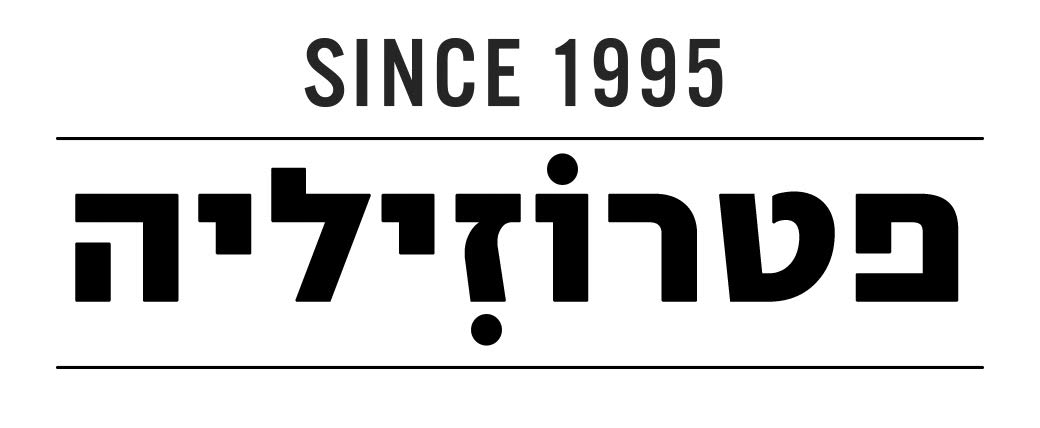 רוטשילד 47 ת"אתפריט אירועים צהריים 20186 סוגי סלטים משתנים מידי יום המוגשים למרכז שולחן במילוי חופשיסלט טאבולה               סלט כרוב         סלט גזר פיקנטי          סלט שורשיםסלט מלפפונים             סלט סלרי         סלט קישואים              סלט קולורביסלט עדשים                טחינה לבנה       סלט טורקי                סלסה עגבניות  ועוד....וכמובן חומוס פטרוזיליה המפורסםבשרים על האש למנה עיקרית קבבונים, חזה עוף במרינדה, שיפודי פרגית, שניצל *ממולא צמחוני. תוספות במילוי חופשיאורז/צ'יפס/סלט שתיה קלה קולה/קולה זירו/לימונדה/מיםוכמובן קינוחים משתנים מידי יום לצד תה וקפהמלבי/ סופלה/ עוגת אגוזים ועוד המון קינוחים לפרטים והזמנות: 
גולן בן דרור, נייד: 052-5381313,  פקס: 03-6043961 
מייל: golanbendror@bezeqint.net  |  אתר: www.golanbendror.co.il